Je crée ma boîte !C’est moi le patronLes bonnes questions à se poser75 questions pour mieux cerner votre projetPour obtenir les 75 questions en Word : www.pce63.fr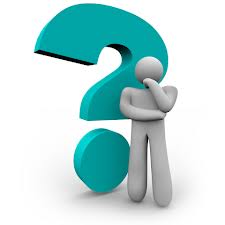 Pour créer votre activité, vous allez avoir besoin d'argent. Pour en trouver, il vous faudra convaincre votre banquier ou des investisseurs en leur présentant un projet crédible. Non une simple compilation de chiffres, mais le résumé de votre réflexion qui atteste de votre préparation et de votre capacité à relever le défi. Pour l'établir, posez- vous les bonnes questions. Définissez le marché sur lequel vous allez intervenir. Analysez votre offre, appréciez votre environnement concurrentiel, déterminez les ressources dont vous aurez besoin pour atteindre vos objectifs. Ce document a pour objectif de vous aider à évaluer votre projet.               Christophe GUERIN, Expert en stratégie & en création d’entreprise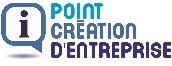 Voici 70 questions pour mieux comprendre votre projet et analyser vos besoins. Si vous n’arrivez pas à répondre à une question, passez à la suivante. Vous reviendrez sur ces questions plus tard ou mieux encore, vous vous ferez aider par un conseiller en création d’entreprise.Présentation de votre projet 1/Présentez votre projet en quelques lignes :2/Vous êtes-vous fixé un calendrier pour mettre en place votre projet ? Oui    Non Si oui, lequel ? Vous et votre projet 3/Présentez- vous en quelques lignesVotre âge / votre situation professionnelle actuelle Votre parcours scolaire / votre formation  Votre parcours professionnel 4/Quelle est la cohérence entre vous et votre projet ? Avez-vous un savoir-faire ou une expérience dans le secteur d’activité que vous avez choisi pour créer votre entreprise ?5/Avez- vous déjà dirigé une entreprise ?Oui    Non Si oui, dans quel domaine, et pendant quelle durée Précisez aussi les raisons de l’arrêt de votre précédente entreprise6/Mesurez- vous l’impact de la création d’une entreprise sur votre situation actuelle ?Oui    Non Pensez aux répercussions sur votre vie familiale, votre vie sociale, votre situation financière7/Votre conjoint aura-t-il un rôle à jouer dans votre entreprise ? Oui    Non Si oui, quel sera son rôle ? SI non, vous soutient-il (elle) dans votre projet ? Oui    Non 8/Avez-vous déjà rencontré un conseiller en création d’entreprise ? Vivement recommandé en cas de demande d’aide financière ou d’exonération de charges sociales.Oui    Non 9/Si vous êtes demandeur d’emploi, avez-vous fait le point avec Pole Emploi sur votre situation ? Oui    Non10/Avez-vous suivi à une ou plusieurs demi-journée (s) d’information sur la création d’entreprise ? Oui    Non Si oui, lesquelles ?11/Etes-vous prêt à faire des sacrifices financiers par rapport à votre rémunération actuelle ? Oui    Non Il est important de ne pas déstabiliser votre situation financière personnelle. Eviter ces tracas vous permettra de garder toute votre énergie pour la gestion de votre entreprise12/De quel budget avez-vous besoin chaque mois pour le bon fonctionnement de votre foyer ?  Loyer et charges fixes, nourriture, habillement, frais scolaires, transports, loisirs, assurances, etc.13/D’une manière générale pourquoi créez- vous votre entreprise ?Pour être indépendant Pour améliorer votre revenuPour ne plus être au chômage Autre raison …………………………………………………….. 14/ Conservez-vous une activité en parallèle ?  Oui    Non Si oui laquelle ?15/ Combien de temps par semaine accorderez-vous à votre entreprise ?   Un mi-temps  Temps plein (35 h semaine) 5 jours   Beaucoup de temps  (plus de 60 heures par semaine) Sans limite  Réglementation et compétences 16/Dans le cadre de mon projet, y a-t-il des obligations de compétence ou de diplôme ?Certaines activités ont une obligation de compétence.Exemple : Un plombier devra soit avoir obtenu un CAP de plombier soit justifier de 3 ans d’expérience en tant que salarié dans  ce métier.Oui    Non 	Si oui, lesquelles ? 17/Votre activité est-elle soumise à une réglementation particulière ? Exemple : Pour ouvrir un bar il vous faudra suivre un stage de quelques jours pour pouvoir obtenir la licence de débit de boissons.Oui    Non Si oui, laquelle ? 18/ Dans votre activité la réglementation va-t-elle évoluer ? Oui    Non Si oui, comment ? 19/ Votre activité dépend-elle d’une convention collective? Oui    Non Si oui, laquelle ? Votre marque, votre enseigne20/Quel nom pensez-vous donner à votre entreprise ?21/Avez-vous vérifié que ce nom n’est pas déjà utilisé par quelqu’un d’autre? Oui    Non Si oui,  par qui ?Vos clients22/Quelle est la taille de la clientèle, au plan local, national ou international   ?23/Combien d’années d’expérience vous faudra-t-il pour être crédible aux yeux de vos clients ? 24/A quel type de client allez- vous vous adresser ?  Particulier Professionnel Particulier / professionnel25/Votre cible prioritaire ? 26/Pensez-vous travailler avec les collectivités territoriales ? Mairies, Conseils Généraux, Conseils Régionaux …Oui    Non 27/Avez-vous un réseau de prescripteurs ? Un réseau de prescripteurs est un groupe de personnes qui parleront de vous et vous adresseront des clients.Oui    Non Si oui, expliquez :28/Classez par ordre d’importance à vos yeux :  La spécialité La proximitéLa disponibilité  La qualité Le prix Le choix  Autre : ………………………………….. 29/Avez-vous réfléchi à la façon dont vous allez fidéliser vos clients ? Oui    Non Si oui, expliquez comment : 30/Avez-vous déjà fixé les prix de vos prestations ou produits? Oui    NonSi oui, comment avez-vous fixé vos prix ?Est-ce d’après un prix de revient ? d’après les prix pratiqués par la concurrence ou le marché ?31/Quels sont les bénéfices que vos clients vont retirer de l’utilisation de vos prestations ou produits ? Vos concurrents 32/Qui sont vos concurrents dans votre zone de chalandise ?La zone de chalandise d'un établissement commercial est la zone géographique d'influence d'un magasin, d'où provient la majorité de la clientèleExemple : un marchand de pizzas ambulant aura un périmètre plus restreint  qu’un garage automobile.Listez les concurrents dans votre zone de chalandise  33/Quelles sont les valeurs ajoutées qui vous démarquent de la concurrence ?Que proposez-vous, que vos concurrents ne proposent pas ?34/Quelles sont les actions que vous allez mettre en place pour vous différencier de la concurrence ? Vos fournisseurs35/Quel est le coefficient de marge pratiqué dans votre secteur d’activité sur les produits ? 36/Qui sont vos fournisseurs ?37/Vos fournisseurs sont-ils nombreux ?Oui    Non 38/Est-il facile de changer de fournisseur ?Oui    Non 39/Ferez-vous appel à la sous-traitance pour réaliser certaines prestations ? Oui    Non Si oui, comment : Qui vous accompagne dans votre projet ?40/Pensez-vous vous associer avec d’autres personnes dans votre projet ?Oui    Non Si oui, dans quelles conditions? 41/Pensez vous embaucher du personnel ? Oui    Non Si oui, combien, sous quel délai et pour quelles fonctions ? 42/Etes-vous formé au management ? Oui    Non 43/Votre conjointe ou conjoint participera-t-il (elle) à votre entreprise ?Attention, cela ne doit pas être une décision prise à la légèrePour que votre conjoint soit conjoint collaborateur, vous devez être marié ou pacsé.Oui    Non Si oui,	en tant que : Associé  Salarié  Conjoint(e) collaboratrice (eur) 44/Avez-vous déjà ? Banquier			 Oui    Non Assureur  			 Oui    NonExpert comptable		 Oui    NonAssociation d’aide 	 Oui    NonVotre stratégie commerciale 45/Pour lancer votre entreprise, faire connaitre vos produits ou services, quelle stratégie commerciale allez-vous mettre en place ?Quelles actions avez-vous prévues pour faire connaitre votre entreprise ?46/Quels sont les outils que vous allez utiliser ? Listez vos outils et leur estimation de prix....................................................................................................................................................................................................................................................................................................................................................................................................................................................................................................47/Pensez-vous faire une offre commerciale de lancement ?Exemple : une esthéticienne offre une remise « spéciale ouverture » de  30 % sur tous les soins du visage ou un marchand de pizzas  offre  une pizza gratuite pour une achetée Oui    Non Si oui, laquelle ? 48/Avez-vous pensé à votre nom commercial Oui    Non Si oui, le quel ? 49/Avez-vous pensé à votre logo ?Un visuel de votre entreprise est important pour être reconnu par vos clients.Oui    Non L’aspect juridique et social 50/Avez-vous déjà choisi votre statut juridique ?Entreprise individuelle, Auto-Entrepreneur, Sarl, Eurl, Eirl,etcOui    Non Si oui, lequel ? 51/Connaissez-vous son impact sur votre régime social ? Oui    Non 52/Connaissez-vous son impact sur votre régime fiscal ? Oui    Non 53/ Connaissez-vous son impact sur votre patrimoine ?Oui    Non 54/ Etes-vous marié ?Oui    Non 55/Savez-vous ce que signifie ?Cessation de paiement 		Oui    Non Dépôt de bilan			Oui    Non Procédure de liquidation (ou redressement) judiciaireOui    Non 56/A votre avis quelles sont les formalités à effectuer pour la création de votre entreprise ?Liste : 57/ A votre avis quelles sont les différentes assurances dont vous avez besoin ? Responsabilité civile professionnelle / Décennale / Prévoyance/ Assurance Locaux /Assurance Véhicule Liste : Vos besoins financiers 58/Etes-vous prêt à faire des sacrifices financiers par rapport à votre rémunération actuelle ?Oui    Non 59/ Avez-vous prévu un apport financier ?Oui    Non Si oui, lequel ?60/ Avez-vous prévu un apport matériel ?Oui    Non Si oui, lequel ?61/ Avez-vous établi le prévisionnel financier de votre projet ? Cela peut être important si vous souhaitez emprunter.Oui    Non62/Quels sont vos besoins financiers mensuels ?Charges de votre entreprise (ex : Assurances, Carburant, Loyer, Location de Matériel etc.63/Quels sont vos besoins financiers en investissement ?(Ex : Véhicule, Matériel, Informatique, Formation, Communication, etc.)64/Avez-vous besoin de constituer un stock de vos produits ?Oui    Non Si oui, à combien estimez-vous son montant ?65/Pour les locaux de votre entreprise, allez- vous : Héberger votre entreprise chez vous à titre gracieux  Diviser votre maison en deux parties (l’une privée, l’autre professionnelle) Louer des locaux pour votre entreprise Oui    Non Si oui, indiquez le lieu, la surface, le prix …66/Si vous louez des bureaux, des travaux sont-ils à prévoir ?Oui    Non Si oui, lesquels et à quel prix ?67/Quel est le délai de paiement de vos clients ?Quels sont les usages de la profession, du secteur, par rapport aux délais de paiement ?68/Quel est le délai de paiement de vos fournisseurs?69/ Pouvez-vous bénéficier de l’ACCRE ? L’Accre est une exonération de charges sociales accordée dans le cadre de la création d’entreprise  et soumise à conditions Oui    Non 70/Pouvez-vous bénéficier de l’ARCE ?L’ARCE est une aide financière de Pole EmploiOui    Non Si oui, quel est son montant ?Bilan des risques et opportunités71/Quels sont les risques que vous avez identifiés pour entreprendre ?Changement de technologie, évolution du marché, concurrence croissante, …72/Pour chacun des risques identifiés, avez-vous des solutions à proposer ?Veille, recherche et développement, …73/Quelles sont les opportunités que vous avez identifiées pour entreprendre ?Nouvelle technologie, produit nouveau, évolution du marché, faible concurrence, …74/Avez-vous pensé à votre sortie de l’entreprise ? Oui, je souhaite la revendre à court terme après une forte croissance Non, je souhaite gérer et faire évoluer mon entreprise le plus longtemps possible Non, mais je resterai à l’écoute de toute proposition (Vente, Association, …) Autre : ………………………………Conclusion 75/Ce bilan vous a permis de voir plus clair dans votre projet ?Oui    Non Pouvez-vous préciser sur quels points ?Pour vous aider, prenez rendez-vous gratuitement au 04 73 41 70 76 ou sur pce63.fr Désignation Coût mensuelDésignation Montant 